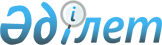 Шардара аудандық мәслихатының 2010 жылғы 22 желтоқсандағы № 39-287-ІV "2011-2013 жылдарға арналған аудандық бюджет туралы" шешіміне өзгерістер енгізу туралы
					
			Күшін жойған
			
			
		
					Оңтүстік Қазақстан облысы Шардара аудандық мәслихатының 2011 жылғы 13 шілдедегі N 45-344-IV шешімі. Оңтүстік Қазақстан облысы Шардара ауданының Әділет басқармасында 2011 жылғы 25 шілдеде N 14-15-116 тіркелді. Қолданылу мерзімінің аяқталуына байланысты шешімнің күші жойылды - Оңтүстік Қазақстан облысы Шардара аудандық мәслихатының 2012 жылғы 6 ақпандағы № 20 хатымен      Ескерту. Қолданылу мерзімінің аяқталуына байланысты шешімнің күші жойылды - Оңтүстік Қазақстан облысы Шардара аудандық мәслихатының 2012.02.06 № 20 хатымен.

      Қазақстан Республикасының 2008 жылғы 4 желтоқсандағы Бюджет кодексінің 106 бабының 4 тармағына, 109 бабының 1 тармағына және "Қазақстан Республикасындағы жергілікті мемлекеттік басқару және өзін-өзі басқару туралы" Қазақстан Республикасының 2001 жылғы 23 қаңтардағы Заңына сәйкес, аудандық мәслихат ШЕШІМ ЕТТІ:



      1. «2011-2013 жылдарға арналған аудандық бюджет туралы» Шардара аудандық мәслихатының 2010 жылғы 22 желтоқсандағы № 39-287-ІV (Нормативтік құқықтық актілерді мемлекеттік тіркеу тізілімінде № 14-15-109 тіркелген, 2011 жылдың 21 қаңтарында аудандық «Шартарап-Шарайна» газетінің № 03 санында жарияланған) шешіміне мынадай өзгерістер енгізілсін:



      1-тармақ мынадай редакцияда жазылсын:

      «1. Шардара ауданының 2011-2013 жылдарға арналған аудандық бюджеті 1, 2, 3 және 4- қосымшаларға сәйкес, оның ішінде 2011 жылға мынадай көлемде бекітілсін:

      1) кірістер - 7 704 171 мың теңге, оның ішінде:

      салықтық түсімдер – 1 231 659 мың теңге;

      салық емес түсімдер – 4 829 мың теңге;

      негізгі капиталды сатудан түсетін түсімдер – 5 433 мың теңге;

      трансферттер түсімдері – 6 462 250 мың теңге;

      2) шығындар - 7 722 351 мың теңге;

      3) таза бюджеттік кредиттеу – 13 677 мың теңге:

      бюджеттік кредиттер – 14 557 мың теңге;

      бюджеттік кредиттерді өтеу – 880 мың теңге;

      4) қаржы активтерімен операциялар бойынша сальдо – 0 мың теңге;

      қаржы активтерін сатып алу – 0;

      5) бюджет тапшылығы (профициті) - - 31 857 мың теңге;

      6) бюджет тапшылығын қаржыландыру (профицитін пайдалану) – 31 857 мың теңге.»



      2. Аталған шешімнің 1, 2, 3, 5 қосымшалары осы шешімнің 1, 2, 3, 4 қосымшаларына сәйкес жаңа редакцияда жазылсын.



      3. Осы шешім 2011 жылдың 1 қаңтарынан бастап қолданысқа енгізілсін.      Сессия төрайымы                            Р.Қарабаева      Аудандық мәслихат хатшысы                  Т.Бердібеков

Шардара аудандық мәслихатының

2011 жылғы 13 шілдедегі

№ 45-344-ІV шешіміне № 1-қосымшаШардара аудандық мәслихатының

2010 жылғы 22 желтоқсандағы

№ 39-287-IV шешіміне № 1-қосымша       Шардара ауданының 2011 жылға арналған бюджеті

Шардара аудандық мәслихатының

2011 жылғы 13 шілдедегі

№ 45-344-ІV шешіміне № 2-қосымшаШардара аудандық мәслихатының

2010 жылғы 22 желтоқсандағы

№ 39-287-IV шешіміне № 2-қосымша       2012 ЖЫЛҒА АРНАЛҒАН АУДАНДЫҚ БЮДЖЕТ КІРІСТЕРІ      

Шардара аудандық мәслихатының

2011 жылғы 13 шілдедегі

№ 45-344-ІV шешіміне № 3-қосымшаШардара аудандық мәслихатының

2010 жылғы 22 желтоқсандағы

№ 39-287-IV шешіміне № 3-қосымша        2013 ЖЫЛҒА АРНАЛҒАН АУДАНДЫҚ БЮДЖЕТ КІРІСТЕРІ      

Шардара аудандық мәслихатының

2011 жылғы 13 шілдедегі

№ 45-344-ІV шешіміне № 4 қосымшаШардара аудандық мәслихатының

2010 жылғы 22 желтоқсандағы

№ 39-287-IV шешіміне № 5 қосымша       Шардара қаласының және ауылдық округтер әкімі аппаратының қызметін қамтамасыз ету бағдарламасының 2011 жылға арналған бюджетінің тізбесі      
					© 2012. Қазақстан Республикасы Әділет министрлігінің «Қазақстан Республикасының Заңнама және құқықтық ақпарат институты» ШЖҚ РМК
				СанаттарСанаттарСанаттарАтауыСомасы,

мың теңгеСыныптарСыныптарСыныптарСомасы,

мың теңгеІшкі сыныптарІшкі сыныптарСомасы,

мың теңгеКірістер 7 704 1711Салықтық түсімдер1231659112Жеке табыс салығы108522131Әлеуметтік салық98740141Мүлікке салынатын салықтар975110143Жер салығы5938144Көлік құралдарына салынатын салық22332145Бірыңғай жер салығы3216152Заңды және жеке тұлғалар бөлшек саудада өткізетін, өндірістік мұқтаждарына пайдалынатын бензин мен дизельдік майдың акцизі3516153Жер учаскелерін пайдаланғаны үшін төлем3323154Кәсіпкерлік және кәсіби қызметті жүргізгені үшін алынатын алымдар6150155Тіркелген салықтар205181Мемлекеттік баж салығы460721Салықтық емес түсімдер4829215Коммуналдық меншіктегі мүлікті жалдаудан түсетін кірістер650261Салыққа жатпайтын өзге де алымдар417931Негізгі капиталды сатудан түсетін түсімдер.5433331Жерді тұрақты пайдалану мен сатудан түсетін түсімдер543342Трансферттерден түсетін түсімдер6 462 250422Ағымдағы нысаналы трансферттер444 725422Нысаналы даму трансферттері2 205 244422Субвенциялар3812281КодтарКодтарСомасы,

мың теңгеФункционалдық топФункционалдық топФункционалдық топФункционалдық топФункционалдық топСомасы,

мың теңгеКіші функцияКіші функцияКіші функцияКіші функцияСомасы,

мың теңгеБюджеттік бағдарламалардың әкімшісіБюджеттік бағдарламалардың әкімшісіБюджеттік бағдарламалардың әкімшісіСомасы,

мың теңгекіші бағдарламакіші бағдарламаСомасы,

мың теңгеШығындар77223511Жалпы сипаттағы мемлекеттiк қызметтер3519611Мемлекеттiк басқарудың жалпы функцияларын орындайтын өкiлдi, атқарушы және басқа органдар321328112Аудан (облыстық маңызы бар қала) мәслихатының аппараты24690001Аудан (облыстық маңызы бар қала) мәслихатының қызметін қамтамасыз ету22890004Мемлекеттік органдарды материалдық-техникалық жарақтандыру1800122Аудан (облыстық маңызы бар қала) әкімінің аппараты112047001Аудан (облыстық маңызы бар қала) әкімінің қызметін қамтамасыз ету жөніндегі қызметтер110047003Мемлекеттік органдардың күрделі шығыстары2000123Қаладағы аудан, аудандық маңызы бар қала, кент, ауыл (село), ауылдық (селолық) округ әкімінің аппараты184591001Қаладағы ауданның, аудандық маңызы бар қаланың, кенттің, ауылдың (селоның), ауылдық (селолық) округтің әкімі аппаратының қызметін қамтамасыз ету181091023Мемлекеттік органдарды материалдық-техникалық жарақтандыру35002Қаржылық қызмет1396459Ауданның (облыстық маңызы бар қаланың) экономика және қаржы бөлімі1396003Салық салу мақсатында мүлікті бағалауды жүргізу13969Басқа да жалпы сипаттағы мемлекеттік қызметтер29237459Ауданның (облыстық маңызы бар қаланың) экономика және қаржы бөлімі29237001Экономикалық саясатты, қалыптастыру мен дамыту, мемлекеттік жоспарлау ауданның (облыстық маңызы бар қаланың) бюджеттік атқару және коммуналдық меншігін басқару саласындағы мемлекеттік саясатты іске асыру жөніндегі қызметтер27237015Мемлекеттік органдардың күрделі шығыстары20002Қорғаныс139601Әскери мұқтаждар11805122Аудан (облыстық маңызы бар қала) әкімінің аппараты11805005Жалпыға бірдей әскери міндетті атқару шеңберіндегі іс-шаралар118052Төтенше жағдайлар жөніндегі жұмыстарды ұйымдастыру2155122Аудан (облыстық маңызы бар қала) әкімінің аппараты2155006Аудан (облыстық маңызы бар қала) ауқымындағы төтенше жағдайлардың алдын алу және оларды жою21554Бiлiм беру41456651Мектепке дейiнгi тәрбие және оқыту321605123Қаладағы аудан, аудандық маңызы бар қала, кент, ауыл (село), ауылдық (селолық) округ әкімінің аппараты189906004Мектепке дейінгі тәрбие ұйымдарын қолдау189906464Ауданның (облыстық маңызы бар қаланың) білім бөлімі131699009Мектепке дейінгі тәрбие ұйымдарының қызметін қамтамасыз ету1316992Бастауыш, негізгі орта және жалпы орта бiлiм беру3462896123Қаладағы аудан, аудандық маңызы бар қала, кент, ауыл (село), ауылдық (селолық) округ әкімінің аппараты1890005Ауылдық жерлерде балаларды мектепке тегін алып баруды және кері алып келуді ұйымдастыру1890464Ауданның (облыстық маңызы бар қаланың) білім беру бөлімі3461006003Жалпы білім беру3318545006Балалар мен жасөспірімдер үшін қосымша білім беру1424619Бiлiм беру саласындағы өзге де қызметтер361164464Ауданның (облыстық маңызы бар қаланың) білім беру бөлімі86687001Жергілікті деңгейде білім беру саласындағы мемлекеттік саясатты іске асыру жөніндегі қызметтер16078005Ауданның (облыстық маңызы бар қаланың) мемлекеттік білім беру саласындағы мекемелер үшін оқулықтар мен оқу - әдістемелік кешендерді сатып алу және жеткізу42401007Аудандық ауқымдағы мектеп олимпиадаларын және мектептен тыс іс-шараларды өткізу470012Мемлекеттік органдардың күрделі шығыстары3600015Жетім баланы (жетім балаларды) және ата-аналарының қамқорынсыз қалған баланы (балаларды) күтіп-ұстауға асыраушыларына ай сайынғы ақшалай қаражат төлемдеріЖетім баланы (жетім балаларды) және ата-аналарының қамқорынсыз қалған баланы (балаларды) күтіп-ұстауға асыраушыларына ай сайынғы ақшалай қаражат төлемдері020Үйде оқытылатын мүгедек балаларды жабдықпен, бағдарламалық қамтыммен қамтамасыз ету10228467Ауданның құрылыс бөлімі274477037Білім беру объектілерін салу және реконструкциялау2744776Әлеуметтiк көмек және әлеуметтiк қамсыздандыру2190932Әлеуметтiк көмек191329451Ауданның (облыстық маңызы бар қаланың) жұмыспен қамту және әлеуметтік бағдарламалар бөлімі191329002Еңбекпен қамту бағдарламасы46308004Ауылдық жерлерде тұратын денсаулық сақтау, білім беру, әлеуметтік қамтамасыз ету, мәдениет және спорт мамандарына отын сатып алуға Қазақстан Республикасының заңнамасына сәйкес әлеуметтік көмек көрсету4000005Мемлекеттік атаулы әлеуметтік көмек1062006Тұрғын үй көмегі1006007Жергілікті өкілетті органдардың шешімі бойынша азаматтардың жекелеген топтарына әлеуметтік көмек16756014Мұқтаж азаматтарға үйде әлеуметтiк көмек көрсету1941101618 жасқа дейіні балаларға мемлекеттік жәрдемақылар85235017Мүгедектерді оңалту жеке бағдарламасына сәйкес,мұқтаж мүгедектерді арнайы гигиеналық құралдармен қамтамасыз етуге жеке көмекшілердің қызмет көрсетуі6591023Жұмыспен қамту орталықтарының қызметін қамтамасыз ету109609Әлеуметтiк көмек және әлеуметтiк қамтамасыз ету салаларындағы өзге де қызметтер27764451Ауданның (облыстық маңызы бар қаланың) жұмыспен қамту және әлеуметтік бағдарламалар бөлімі27764001Жергілікті деңгейде халық үшін әлеуметтік бағдарламаларды жұмыспен қамтуды қамтамасыз етуді іске асыру саласындағы мемлекеттік саясатты іске асыру жөніндегі қызметтер27029011Жәрдемақыларды және басқа да әлеуметтік төлемдерді есептеу, төлеу мен жеткізу бойынша қызметтерге ақы төлеу235022Мемлекеттік органдарды материалдық-техникалық жарақтандыру5007Тұрғын үй-коммуналдық шаруашылық8363841Тұрғын үй шаруашылығы16190467Ауданның (облыстық маңызы бар қаланың) құрылыс бөлімі16190003Мемлекеттік коммуналдық тұрғын үй қорының тұрғын үй құрылысы және (немесе) сатып алу161902Коммуналдық шаруашылық678095458Ауданның (облыстық маңызы бар қаланың) тұрғын үй-коммуналдық шаруашылығы, жолаушылар көлігі және автомобиль жолдары бөлімі127992012Сумен жабдықтау және су бөлу жүйесінің қызмет етуі127992467Ауданның құрылыс бөлімі550103006Сумен жабдықтау жүйесін дамыту 5501033Елді-мекендерді көркейту142099123Қаладағы аудан, аудандық маңызы бар қала, кент, ауыл (село), ауылдық (селолық) округ әкімінің аппараты464010Жерлеу орындарын күтіп ұстау және туысы жоқ адамдарды жерлеу464458Ауданның (облыстық маңызы бар қаланың) тұрғын үй-коммуналдық шаруашылығы, жолаушылар көлігі және автомобиль жолдары бөлімі141635015Елдi мекендердегі көшелердi жарықтандыру7805016Елдi мекендердiң санитариясын қамтамасыз ету27050018Елдi мекендердi абаттандыру және көгалдандыру1067808Мәдениет, спорт, туризм және ақпараттық кеңістiк2518311Мәдениет саласындағы қызмет34422455Ауданның (облыстық маңызы бар қаланың) мәдениет және тілдерді дамыту бөлімі34422003Мәдени-демалыс жұмысын қолдау344222Спорт130107465Ауданның (облыстық маңызы бар қаланың) Дене шынықтыру және спорт бөлімі130107005Ұлттық және бұқаралық спорт түрлерін дамыту113713006Аудандық (облыстық маңызы бар қалалық) деңгейде спорттық жарыстар өткiзу6204007Әртүрлi спорт түрлерi бойынша аудан (облыстық маңызы бар қала) құрама командаларының мүшелерiн дайындау және олардың облыстық спорт жарыстарына қатысуы101903Ақпараттық кеңiстiк45443455Ауданның (облыстық маңызы бар қаланың) мәдениет және тілдерді дамыту бөлімі31443006Аудандық (қалалық) кiтапханалардың жұмыс iстеуi31443456Ауданның (облыстық маңызы бар қаланың) ішкі саясат бөлімі14000002Бұқаралық ақпарат құралдары арқылы мемлекеттiк ақпарат саясатын жүргізу жөніндегі қызметтер12500005Телерадио хабарларын тарату арқылы мемлекеттік ақпараттық саясатты жүргізу жөніндегі қызметтер15009Мәдениет, спорт, туризм және ақпараттық кеңiстiктi ұйымдастыру жөнiндегi өзге де қызметтер41859455Ауданның (облыстық маңызы бар қаланың) мәдениет және тілдерді дамыту бөлімі12377001Жергілікті деңгейде тілдерді және мәдениетті дамыту саласындағы мемлекеттік саясатты іске асыру жөніндегі қызметтер9877010Мемлекеттік органдардың күрделі шығыстары2500456Ауданның ішкі саясат бөлімі17392001Жергілікті деңгейде ақпарат, мемлекеттілікті нығайту және азаматтардың әлеуметтік сенімділігін қалыптастыру саласында мемлекеттік саясатты іске асыру жөніндегі қызметтер16892007Мемлекеттік органдарды материалдық-техникалық жарақтандыру500465Ауданның (облыстық маңызы бар қаланың) Дене шынықтыру және спорт бөлімі12090001Жергілікті деңгейде дене шынықтыру және спорт саласындағы мемлекеттік саясатты іске асыру жөніндегі қызметтер7590004Мемлекеттік органдардың күрделі шығыстары45009Отын-энергетика кешені және жер қойнауын пайдалану4569569Отын-энергетика кешені және жер қойнауын пайдалану саласындағы өзге де қызметтер456956467Ауданның (облыстық маңызы бар қаланың) құрылыс бөлімі456956009Жылу энергетикалық жүйені дамыту45695610Ауыл, су, орман, балық шаруашылығы, ерекше қорғалатын табиғи аумақтар, қоршаған ортаны және жануарлар дүниесін қорғау, жер қатынастары1075661Ауыл шаруашылығы37332454Ауданның кәсіпкерлік және ауыл шаруашылығы бөлімі1604099Республикалық бюджеттен берілетін нысаналы трансферттер есебінен ауылдық елді мекендер саласының мамандарын әлеуметтік қолдау шараларын іске асыру1604473Ауданның ветеринария бөлімі35728001Жергілікті деңгейде ветеринария саласындағы мемлекеттік саясатты іске асыру жөніндегі қызметтер8837003Мемлекеттік органдардың күрделі шығыстары8185004Мемлекеттік органдарды материалдық-техникалық жарақтандыру33205007Қаңғыбас иттер мен мысықтарды аулауды және жоюды ұйымдастыру2100008Алып қойылатын және жойылатын ауру жануарлардың, жануарлардан алынатын өнімдер мен шикізаттың құнын иелеріне өтеу2941009Жануарлардың энзоотиялық аурулары бойынша ветеринариялық іс-шараларды жүргізу136656Жер қатынастары12964463Ауданның (облыстық маңызы бар қаланың) жер қатынастары бөлімі12964001Аудан (облыстық маңызы бар қала) аумағында жер қатынастарын реттеу саласындағы мемлекеттік саясатты іске асыру жөніндегі қызметтер12464007Мемлекеттік органдардың күрделі шығыстары500473Ауданның (облыстық маңызы бар қаланың) ветеринария бөлімі57270011Эпизоотияға қарсы іс-шаралар жүргізу5727011Өнеркәсіп, сәулет, қала құрылысы және құрылыс қызметі895752Сәулет, қала құрылысы және құрылыс қызметі89575467Ауданның (облыстық маңызы бар қаланың) құрылыс бөлімі77380001Жергілікті деңгейде құрылыс саласындағы мемлекеттік саясатты іске асыру жөніндегі қызметтер76880017Мемлекеттік органдардың күрделі шығыстары500468Ауданның (облыстық маңызы бар қаланың) сәулет және қала құрылысы бөлімі12195001Жергілікті деңгейде сәулет және қала құрылысы саласындағы мемлекеттік саясатты іске асыру жөніндегі қызметтер8195003Ауданның қала құрылысы даму аумағын және елді мекендердің бас жоспарлары схемаларын әзірлеу3500004Мемлекеттік органдардың күрделі шығыстары50012Көлiк және коммуникация11601751Автомобиль көлiгi1160175458Ауданның (облыстық маңызы бар қаланың) тұрғын үй-коммуналдық шаруашылығы, жолаушылар көлігі және автомобиль жолдары бөлімі1160175022Көлік инфрақұрылымын дамыту956163023Автомобиль жолдарының жұмыс істеуін қамтамасыз ету20401213Басқалар882349Басқалар88234451Ауданның жұмыспен қамту және әлеуметтік бағдарламалар бөлімі1560022"Бизнестің жол картасы-2020" бағдарламасы шеңберінде жеке кәсіпкерлікті қолдау1560Республикалық бюджеттен берілетін трансферттер есебінен 1560454Ауданның (облыстық маңызы бар қаланың) кәсіпкерлік және ауыл шаруашылығы бөлімі37310001Жергілікті деңгейдегі кәсіпкерлік, өнеркәсіп және ауыл шаруашылығы саласындағы мемлекеттік саясатты іске асыру жөніндегі қызметтер31810007Мемлекеттік органдардың күрделі шығыстары5500458Ауданның (облыстық маңызы бар қаланың) тұрғын үй-коммуналдық шаруашылығы, жолаушылар көлігі және автомобиль жолдары бөлімі22880001Жергілікті деңгейде тұрғын үй-коммуналдық шаруашылық, жолаушылар көлігі және автомобиль жолдары саласындағы мемлекеттік саясатты іске асыру жөніндегі қызметтер20380013Мемлекеттік органдардың күрделі шығыстары2500459Ауданның (облыстық маңызы бар қаланың) экономика және қаржы бөлімі26484008Жергілікті бюджеттік инвестициялық жобалардың және концессиялық жобалардың техникалық-экономикалық негіздемелерін әзірлеу және оған сараптама жүргізуЖергілікті бюджеттік инвестициялық жобалардың және концессиялық жобалардың техникалық-экономикалық негіздемелерін әзірлеу және оған сараптама жүргізу012Ауданның (облыстық маңызы бар қаланың) жергілікті атқарушы органының резерві2648415Трансферттер9511Трансферттер951459Ауданның экономика және қаржы бөлімі951006Нысаналы пайдаланылмаған (толық пайдаланылмаған) трансферттерді қайтару9513. Таза бюджеттік кредиттеу13677Бюджеттік кредиттер14557Бюджеттік кредиттерді өтеу8804. Қаржы активтерімен операциялар бойынша сальдо0қаржы активтерін сатып алу05. Бюджет тапшылығы (профициті)-318576. Бюджет тапшылығын қаржыландыру (профицитін пайдалану)31857Бюджеттік қаражаты қалдықтарының қозғалысы27804СанаттарСанаттарСанаттарАтауыСомасы,

мың теңгеСыныптарСыныптарСыныптарСомасы,

мың теңгеІшкі сыныптарІшкі сыныптарСомасы,

мың теңгеКірістер 58599941Салықтық түсімдер1178536112Жеке табыс салығы128477131Әлеуметтік салық11071814Меншікке салынатын салықтар920112141Мүлікке салынатын салықтар882127143Жер салығы9654144Көлік құралдарына салынатын салық22157145Бірыңғай жер салығы617415Тауарларға, жұмыстарға және қызметтерге салынатын ішкі салықтар14253152Заңды және жеке тұлғалар бөлшек саудада өткізетін, өндірістік мұқтаждарына пайдалынатын бензин мен дизельдік майдың акцизі3797153Жер учаскелерін пайдаланғаны үшін төлем3589154Кәсіпкерлік және кәсіби қызметті жүргізгені үшін алынатын алымдар.6642155Тіркелген салықтар225181Мемлекеттік баж салығы497621Салықтық емес түсімдер.1974215Коммуналдық меншіктегі мүлікті жалдаудан түсетін кірістер700241Жергілікті мемлекеттік органдар салатын әкімшілік айыппұлдар мен санкцияларЖергілікті мемлекеттік органдар салатын әкімшілік айыппұлдар мен санкциялар261Салыққа жатпайтын өзге де алымдар127431Негізгі капиталды сатудан түсетін түсімдер.5868311Мемлекеттік мекемелердің мүліктерін сатудан түсетін түсім215331Жерді тұрақты пайдалану мен сатудан түсетін түсім5868311Жер учаскесін жалға беру, мен сатудан түсетін түсім1000042Трансферттерден түсетін түсімдер4673616422Ағымдағы нысаналы трансферттер422Нысаналы даму трансферттері303369422Субвенциялар4370247КодтарКодтарАтауыАтауыАтауыСомасы,

мың теңгеФункционалдық топФункционалдық топФункционалдық топФункционалдық топФункционалдық топСомасы,

мың теңгеКіші функция Кіші функция Кіші функция Кіші функция Сомасы,

мың теңгеБюджеттік бағдарламалардың әкімшісіБюджеттік бағдарламалардың әкімшісіБюджеттік бағдарламалардың әкімшісіСомасы,

мың теңгекіші бағдарламакіші бағдарламаСомасы,

мың теңгеШығындар58599941Жалпы сипаттағы мемлекеттiк қызметтер3310411Мемлекеттiк басқарудың жалпы функцияларын орындайтын өкiлдi, атқарушы және басқа органдар306914112Аудан (облыстық маңызы бар қала) мәслихатының аппараты26986001Аудан (облыстық маңызы бар қала) мәслихатының қызметін қамтамасыз ету25369004Мемлекеттік органдарды материалдық-техникалық жарақтандыру1617122Аудан (облыстық маңызы бар қала) әкімінің аппараты104645001Аудан (облыстық маңызы бар қала) әкімінің қызметін қамтамасыз ету жөніндегі қызметтер103570004Мемлекеттік органдарды материалдық-техникалық жабдықтандыру1075123Қаладағы аудан, аудандық маңызы бар қала, кент, ауыл (село), ауылдық (селолық) округ әкімінің аппараты175283001Қаладағы ауданның, аудандық маңызы бар қаланың, кенттің, ауылдың (селоның), ауылдық (селолық) округтің әкімі аппаратының қызметін қамтамасыз ету171464023Мемлекеттік органдарды материалдық-техникалық жарақтандыру38192Қаржылық қызмет1505459Ауданның (облыстық маңызы бар қаланың) экономика және қаржы бөлімі1505003Салық салу мақсатында мүлікті бағалауды жүргізу15059Басқа да жалпы сипаттағы мемлекеттік қызметтер22622459Ауданның (облыстық маңызы бар қаланың) экономика және қаржы бөлімі22622001Экономикалық саясатты, қалыптастыру мен дамыту, мемлекеттік жоспарлау ауданның (облыстық маңызы бар қаланың) бюджеттік атқару және коммуналдық меншігін басқару саласындағы мемлекеттік саясатты іске асыру жөніндегі қызметтер22083017Мемлекеттік органдарды материалдық-техникалық жарақтандыру5392Қорғаныс154861Әскери мұқтаждар13164122Аудан (облыстық маңызы бар қала) әкімінің аппараты13164005Жалпыға бірдей әскери міндетті атқару шеңберіндегі іс-шаралар131642Төтенше жағдайлар жөніндегі жұмыстарды ұйымдастыру2322122Аудан (облыстық маңызы бар қала) әкімінің аппараты2322006Аудан (облыстық маңызы бар қала) ауқымындағы төтенше жағдайлардың алдын алу және оларды жою23224Бiлiм беру45441951Мектепке дейiнгi тәрбие және оқыту247442123Қаладағы аудан, аудандық маңызы бар қала, кент, ауыл (село), ауылдық (селолық) округ әкімінің аппараты127434004Мектепке дейінгі тәрбие ұйымдарын қолдау127434464Ауданның (облыстық маңызы бар қаланың) білім бөлімі120008009Мектепке дейінгі тәрбие ұйымдарының қызметін қамтамасыз ету1200082Бастауыш, негізгі орта және жалпы орта бiлiм беру3909011123Қаладағы аудан, аудандық маңызы бар қала, кент, ауыл (село), ауылдық (селолық) округ әкімінің аппараты1498005Ауылдық жерлерде балаларды мектепке тегін алып баруды және кері алып келуді ұйымдастыру1498464Ауданның (облыстық маңызы бар қаланың) білім беру бөлімі3907513003Жалпы білім беру3807652006Балалар мен жасөспірімдер үшін қосымша білім беру998619Бiлiм беру саласындағы өзге де қызметтер387742464Ауданның (облыстық маңызы бар қаланың) білім беру бөлімі66621001Жергілікті деңгейде білім беру саласындағы мемлекеттік саясатты іске асыру жөніндегі қызметтер17378005Ауданның (облыстық маңызы бар қаланың) мемлекеттік білім беру саласындағы мекемелер үшін оқулықтар мен оқу - әдістемелік кешендерді сатып алу және жеткізу46043007Аудандық ауқымдағы мектеп олимпиадаларын және мектептен тыс іс-шараларды өткізу506012Мемлекеттік органдардың күрделі шығыстары2694467Ауданның (облыстық маңызы бар қаланың) құрылыс бөлімі321121037Білім беру объектілерін салу және реконструкциялау 3211216Әлеуметтiк көмек және әлеуметтiк қамсыздандыру1642992Әлеуметтiк көмек135426451Ауданның (облыстық маңызы бар қаланың) жұмыспен қамту және әлеуметтік бағдарламалар бөлімі135426002Еңбекпен қамту бағдарламасы38007005Мемлекеттік атаулы әлеуметтік көмек2190006Тұрғын үй көмегі1080007Жергілікті өкілетті органдардың шешімі бойынша мұқтаж азаматтардың жекелеген топтарына әлеуметтік көмек6193014Мұқтаж азаматтарға үйде әлеуметтiк көмек көрсету1090501618 жасқа дейіні балаларға мемлекеттік жәрдемақылар70225017Мүгедектерді оңалту жеке бағдарламасына сәйкес,мұқтаж мүгедектерді арнайы гигиеналық құралдармен қамтамасыз етуге жеке көмекшілердің қызмет көрсетуі68269Әлеуметтiк көмек және әлеуметтiк қамтамасыз ету салаларындағы өзге де қызметтер28873451Ауданның (облыстық маңызы бар қаланың) жұмыспен қамту және әлеуметтік бағдарламалар бөлімі28873001Жергілікті деңгейде халық үшін әлеуметтік бағдарламаларды жұмыспен қамтуды қамтамасыз етуді іске асыру саласындағы мемлекеттік саясатты іске асыру жөніндегі қызметтер28081011Жәрдемақыларды және басқа да әлеуметтік төлемдерді есептеу, төлеу мен жеткізу бойынша қызметтерге ақы төлеу253022Мемлекеттік органдарды материалдық-техникалық жарақтандыру5397Тұрғын үй-коммуналдық шаруашылық3889781Тұрғын үй шаруашылығы173369467Ауданның (облыстық маңызы бар қаланың) құрылыс бөлімі173369003Мемлекеттік коммуналдық тұрғын үй қорының тұрғын үй құрылысы және (немесе) сатып алу22380004Инженерлік коммуникациялық инфрақұрылымды дамыту, жайластыру және (немесе) сатып алу1509892Коммуналдық шаруашылық127867458Ауданның (облыстық маңызы бар қаланың) тұрғын үй-коммуналдық шаруашылығы, жолаушылар көлігі және автомобиль жолдары бөлімі27867012Сумен жабдықтау және су бөлу жүйесінің қызмет етуі27867467Ауданның құрылыс бөлімі100000005Коммуналдық шаруашылығын дамыту1000003Елді-мекендерді көркейту87742123Қаладағы аудан, аудандық маңызы бар қала, кент, ауыл (село), ауылдық (селолық) округ әкімінің аппараты497010Жерлеу орындарын күтіп ұстау және туысы жоқ адамдарды жерлеу497458Ауданның (облыстық маңызы бар қаланың) тұрғын үй-коммуналдық шаруашылығы, жолаушылар көлігі және автомобиль жолдары бөлімі87245015Елдi мекендердегі көшелердi жарықтандыру6211016Елдi мекендердiң санитариясын қамтамасыз ету16239018Елдi мекендердi абаттандыру және көгалдандыру647958Мәдениет, спорт, туризм және ақпараттық кеңістiк1769661Мәдениет саласындағы қызмет38405455Ауданның (облыстық маңызы бар қаланың) мәдениет және тілдерді дамыту бөлімі38405003Мәдени-демалыс жұмысын қолдау384052Спорт62525465Ауданның (облыстық маңызы бар қаланың) Дене шынықтыру және спорт бөлімі62525005Ұлттық және бұқаралық спорт түрлерін дамыту52403006Аудандық (облыстық маңызы бар қалалық) деңгейде спорттық жарыстар өткiзу5069007Әртүрлi спорт түрлерi бойынша аудан (облыстық маңызы бар қала) құрама командаларының мүшелерiн дайындау және олардың облыстық спорт жарыстарына қатысуы50533Ақпараттық кеңiстiк41028455Ауданның (облыстық маңызы бар қаланың) мәдениет және тілдерді дамыту бөлімі33485006Аудандық (қалалық) кiтапханалардың жұмыс iстеуi33485456Ауданның (облыстық маңызы бар қаланың) ішкі саясат бөлімі7543002Бұқаралық ақпарат құралдары арқылы мемлекеттiк ақпарат саясатын жүргізу жөніндегі қызметтер75439Мәдениет, спорт, туризм және ақпараттық кеңiстiктi ұйымдастыру жөнiндегi өзге де қызметтер35008455Ауданның (облыстық маңызы бар қаланың) мәдениет және тілдерді дамыту бөлімі10030001Жергілікті деңгейде тілдерді және мәдениетті дамыту саласындағы мемлекеттік саясатты іске асыру жөніндегі қызметтер9491011Мемлекеттік органдарды материалдық-техникалық жарақтандыру539456Ауданның ішкі саясат бөлімі16071001Жергілікті деңгейде ақпарат, мемлекеттілікті нығайту және азаматтардың әлеуметтік сенімділігін қалыптастыру саласында мемлекеттік саясатты іске асыру жөніндегі қызметтер15532007Мемлекеттік органдарды материалдық-техникалық жарақтандыру539465Ауданның (облыстық маңызы бар қаланың) Дене шынықтыру және спорт бөлімі8907001Жергілікті деңгейде дене шынықтыру және спорт саласындағы мемлекеттік саясатты іске асыру жөніндегі қызметтер8368008Мемлекеттік органдарды материалдық-техникалық жарақтандыру5399Отын-энергетика кешені және жер қойнауын пайдалану300009Отын-энергетика кешені және жер қойнауын пайдалану саласындағы өзге де қызметтер30000467Ауданның (облыстық маңызы бар қаланың) құрылыс бөлімі30000009Жылу энергетикалық жүйені дамыту3000010Ауыл, су, орман, балық шаруашылығы, ерекше қорғалатын табиғи аумақтар, қоршаған ортаны және жануарлар дүниесін қорғау, жер қатынастары376511Ауыл шаруашылығы24850473Ауданның ветеринария бөлімі24850001Жергілікті деңгейде ветеринария саласындағы мемлекеттік саясатты іске асыру жөніндегі қызметтер16009004Мемлекеттік органдарды материалдық-техникалық жарақтандыру88416Жер қатынастары12801463Ауданның (облыстық маңызы бар қаланың) жер қатынастары бөлімі12801001Аудан (облыстық маңызы бар қала) аумағында жер қатынастарын реттеу саласындағы мемлекеттік саясатты іске асыру жөніндегі қызметтер12262008Мемлекеттік органдарды материалдық-техникалық жарақтандыру53911Өнеркәсіп, сәулет, қала құрылысы және құрылыс қызметі353882Сәулет, қала құрылысы және құрылыс қызметі35388467Ауданның (облыстық маңызы бар қаланың) құрылыс бөлімі11175001Жергілікті деңгейде құрылыс саласындағы мемлекеттік саясатты іске асыру жөніндегі қызметтер10637018Мемлекеттік органдарды материалдық-техникалық жарақтандыру538468Ауданның (облыстық маңызы бар қаланың) сәулет және қала құрылысы бөлімі24213001Жергілікті деңгейде сәулет және қала құрылысы саласындағы мемлекеттік саясатты іске асыру жөніндегі қызметтер8034003Ауданның қала құрылысы даму аумағын және елді мекендердің бас жоспарлары схемаларын әзірлеу15640005Мемлекеттік органдарды материалдық-техникалық жарақтандыру53912Көлiк және коммуникация598031Автомобиль көлiгi59803458Ауданның (облыстық маңызы бар қаланың) тұрғын үй-коммуналдық шаруашылығы, жолаушылар көлігі және автомобиль жолдары бөлімі59803023Автомобиль жолдарының жұмыс істеуін қамтамасыз ету5980313Басқалар761879Басқалар76187454Ауданның (облыстық маңызы бар қаланың) кәсіпкерлік және ауыл шаруашылығы бөлімі31131001Жергілікті деңгейдегі кәсіпкерлік, өнеркәсіп және ауыл шаруашылығы саласындағы мемлекеттік саясатты іске асыру жөніндегі қызметтер25205008Мемлекеттік органдарды материалдық-техникалық жарақтандыру5926458Ауданның (облыстық маңызы бар қаланың) тұрғын үй-коммуналдық шаруашылығы, жолаушылар көлігі және автомобиль жолдары бөлімі17854001Жергілікті деңгейде тұрғын үй-коммуналдық шаруашылық, жолаушылар көлігі және автомобиль жолдары саласындағы мемлекеттік саясатты іске асыру жөніндегі қызметтер17315014Мемлекеттік органдарды материалдық-техникалық жарақтандыру539459Ауданның (облыстық маңызы бар қаланың) экономика және қаржы бөлімі27202008Жергілікті бюджеттік инвестициялық жобалардың және концессиялық жобалардың техникалық-экономикалық негіздемелерін әзірлеу және оған сараптама жүргізу5872012Ауданның жергілікті атқарушы органының резерві213303. Таза бюджеттік кредиттеу4430Бюджеттік кредиттер5142Бюджеттік кредиттерді өтеу7124. Қаржы активтерімен операциялар бойынша сальдо05. Бюджет тапшылығы (профициті)-44306. Бюджет тапшылығын қаржыландыру (профицитін пайдалану)4430Бюджеттік қаражаты қалдықтарының қозғалысы0СанаттарСанаттарСанаттарАтауыСомасы,

мың теңгеСыныптарСыныптарСыныптарСомасы,

мың теңгеІшкі сыныптарІшкі сыныптарСомасы,

мың теңгеКірістер 67206541Салықтық түсімдер1175373112Жеке табыс салығы130622131Әлеуметтік салық111845141Мүлікке салынатын салықтар912237Жеке тұлғалардың мүлкіне салынатын салық5204143Жер салығы10381144Көлік құралдарына салынатын салық24583145Бірыңғай жер салығы663715Тауарларға, жұмыстарға және қызметтерге салынатын ішкі салықтар15320152Заңды және жеке тұлғалар бөлшек саудада өткізетін, өндірістік мұқтаждарына пайдалынатын бензин мен дизельдік майдың акцизі4081153Жер учаскелерін пайдаланғаны үшін төлем3858154Кәсіпкерлік және кәсіби қызметті жүргізгені үшін алынатын алымдар.7141155Тіркелген салықтар240181Мемлекеттік баж салығы5349181Сотқа берілетін талап арыздардан,ерекше өндірістегі істер бойынша арыздардан, жүгіну шағымдарынан алынатын мемлекеттік бажСотқа берілетін талап арыздардан,ерекше өндірістегі істер бойынша арыздардан, жүгіну шағымдарынан алынатын мемлекеттік баж21Салықтық емес түсімдер.3858215Коммуналдық меншіктегі мүлікті жалдаудан түсетін кірістер752241Жергілікті мемлекеттік органдар салатын әкімшілік айыппұлдар мен санкцияларЖергілікті мемлекеттік органдар салатын әкімшілік айыппұлдар мен санкциялар261Салыққа жатпайтын өзге де алымдар136931Негізгі капиталды сатудан түсетін түсімдер.6308331Жерді тұрақты пайдалану мен сатудан түсетін түсім630842Трансферттерден түсетін түсімдер5535115422Ағымдағы нысаналы трансферттер422Нысаналы даму трансферттері1098780422Субвенциялар4436335КодтарКодтарКодтарКодтарАтауыСомасы,

мың теңгеФункционалдық топФункционалдық топФункционалдық топФункционалдық топФункционалдық топСомасы,

мың теңгеКіші функция Кіші функция Кіші функция Кіші функция Сомасы,

мың теңгеБюджеттік бағдарламалардың әкімшісіБюджеттік бағдарламалардың әкімшісіБюджеттік бағдарламалардың әкімшісіСомасы,

мың теңгекіші бағдарламакіші бағдарламаСомасы,

мың теңгеШығындар67189171Жалпы сипаттағы мемлекеттiк қызметтер2951511Мемлекеттiк басқарудың жалпы функцияларын орындайтын өкiлдi, атқарушы және басқа органдар270220112Аудан (облыстық маңызы бар қала) мәслихатының аппараты28117001Аудан (облыстық маңызы бар қала) мәслихатының қызметін қамтамасыз ету26375004Мемлекеттік органдарды материалдық-техникалық жарақтандыру1742122Аудан (облыстық маңызы бар қала) әкімінің аппараты70101001Аудан (облыстық маңызы бар қала) әкімінің қызметін қамтамасыз ету жөніндегі қызметтер69026004Мемлекеттік органдарды материалдық-техникалық жабдықтандыру1075123Қаладағы аудан, аудандық маңызы бар қала, кент, ауыл (село), ауылдық (селолық) округ әкімінің аппараты172002001Қаладағы ауданның, аудандық маңызы бар қаланың, кенттің, ауылдың (селоның), ауылдық (селолық) округтің әкімі аппаратының қызметін қамтамасыз ету168183023Мемлекеттік органдарды материалдық-техникалық жарақтандыру38192Қаржылық қызмет1621459Ауданның (облыстық маңызы бар қаланың) экономика және қаржы бөлімі1621003Салық салу мақсатында мүлікті бағалауды жүргізу16219Басқа да жалпы сипаттағы мемлекеттік қызметтер23310459Ауданның (облыстық маңызы бар қаланың) экономика және қаржы бөлімі23310001Экономикалық саясатты, қалыптастыру мен дамыту, мемлекеттік жоспарлау ауданның (облыстық маңызы бар қаланың) бюджеттік атқару және коммуналдық меншігін басқару саласындағы мемлекеттік саясатты іске асыру жөніндегі қызметтер22729017Мемлекеттік органдарды материалдық-техникалық жарақтандыру5812Қорғаныс159491Әскери мұқтаждар13447122Аудан (облыстық маңызы бар қала) әкімінің аппараты13447005Жалпыға бірдей әскери міндетті атқару шеңберіндегі іс-шаралар134472Төтенше жағдайлар жөніндегі жұмыстарды ұйымдастыру2502122Аудан (облыстық маңызы бар қала) әкімінің аппараты2502006Аудан (облыстық маңызы бар қала) ауқымындағы төтенше жағдайлардың алдын алу және оларды жою25024Бiлiм беру45866931Мектепке дейiнгi тәрбие және оқыту313078123Қаладағы аудан, аудандық маңызы бар қала, кент, ауыл (село), ауылдық (селолық) округ әкімінің аппараты170902004Мектепке дейінгі тәрбие ұйымдарын қолдау170902464Ауданның (облыстық маңызы бар қаланың) білім бөлімі142176009Мектепке дейінгі тәрбие ұйымдарының қызметін қамтамасыз ету1421762Бастауыш, негізгі орта және жалпы орта бiлiм беру3867801123Қаладағы аудан, аудандық маңызы бар қала, кент, ауыл (село), ауылдық (селолық) округ әкімінің аппараты1613005Ауылдық жерлерде балаларды мектепке тегін алып баруды және кері алып келуді ұйымдастыру1613464Ауданның (облыстық маңызы бар қаланың) білім бөлімі3866188003Жалпы білім беру3765606006Балалар мен жасөспірімдер үшін қосымша білім беру1005829Бiлiм беру саласындағы өзге де қызметтер405814464Ауданның (облыстық маңызы бар қаланың) білім беру бөлімі80409001Жергілікті деңгейде білім беру саласындағы мемлекеттік саясатты іске асыру жөніндегі қызметтер17948005Ауданның (облыстық маңызы бар қаланың) мемлекеттік білім беру саласындағы мекемелер үшін оқулықтар мен оқу - әдістемелік кешендерді сатып алу және жеткізу59013007Аудандық ауқымдағы мектеп олимпиадаларын және мектептен тыс іс-шараларды өткізу545012Мемлекеттік органдардың күрделі шығыстары2903467Ауданның (облыстық маңызы бар қаланың) құрылыс бөлімі325405037Білім беру объектілерін салу және реконструкциялау3254056Әлеуметтiк көмек және әлеуметтiк қамсыздандыру1681732Әлеуметтiк көмек139083451Ауданның (облыстық маңызы бар қаланың) жұмыспен қамту және әлеуметтік бағдарламалар бөлімі139083002Еңбекпен қамту бағдарламасы41426005Мемлекеттік атаулы әлеуметтік көмек2350006Тұрғын үй көмегі1159007Жергілікті өкілетті органдардың шешімі бойынша азаматтардың жекелеген топтарына әлеуметтік көмек6193014Мұқтаж азаматтарға үйде әлеуметтiк көмек көрсету1090501618 жасқа дейіні балаларға мемлекеттік жәрдемақылар70224017Мүгедектерді оңалту жеке бағдарламасына сәйкес,мұқтаж мүгедектерді арнайы гигиеналық құралдармен қамтамасыз етуге жеке көмекшілердің қызмет көрсетуі68269Әлеуметтiк көмек және әлеуметтiк қамтамасыз ету салаларындағы өзге де қызметтер29090451Ауданның (облыстық маңызы бар қаланың) жұмыспен қамту және әлеуметтік бағдарламалар бөлімі29090001Жергілікті деңгейде халық үшін әлеуметтік бағдарламаларды жұмыспен қамтуды қамтамасыз етуді іске асыру саласындағы мемлекеттік саясатты іске асыру жөніндегі қызметтер28236011Жәрдемақыларды және басқа да әлеуметтік төлемдерді есептеу, төлеу мен жеткізу бойынша қызметтерге ақы төлеу273022Мемлекеттік органдарды материалдық-техникалық жарақтандыру5817Тұрғын үй-коммуналдық шаруашылық11153731Тұрғын үй шаруашылығы511425467Ауданның (облыстық маңызы бар қаланың) құрылыс бөлімі511425003Мемлекеттік коммуналдық тұрғын үй қорының тұрғын үй құрылысы және (немесе) сатып алу22380004Инженерлік коммуникациялық инфрақұрылымды дамыту, жайластыру және (немесе) сатып алу4890452Коммуналдық шаруашылық517505458Ауданның (облыстық маңызы бар қаланың) тұрғын үй-коммуналдық шаруашылығы, жолаушылар көлігі және автомобиль жолдары бөлімі30150012Сумен жабдықтау және су бөлу жүйесінің қызмет етуі30150467Ауданның құрылыс бөлімі487355005Коммуналдық шаруашылығын дамыту180000006Сумен жабдықтау жүйесін дамыту3073553Елді-мекендерді көркейту86443123Қаладағы аудан, аудандық маңызы бар қала, кент, ауыл (село), ауылдық (селолық) округ әкімінің аппараты536010Жерлеу орындарын күтіп ұстау және туысы жоқ адамдарды жерлеу536458Ауданның (облыстық маңызы бар қаланың) тұрғын үй-коммуналдық шаруашылығы, жолаушылар көлігі және автомобиль жолдары бөлімі85907015Елдi мекендердегі көшелердi жарықтандыру6700016Елдi мекендердiң санитариясын қамтамасыз ету9390018Елдi мекендердi абаттандыру және көгалдандыру698178Мәдениет, спорт, туризм және ақпараттық кеңістiк1820391Мәдениет саласындағы қызмет39294455Ауданның (облыстық маңызы бар қаланың) мәдениет және тілдерді дамыту бөлімі39294003Мәдени-демалыс жұмысын қолдау392942Спорт64565465Ауданның (облыстық маңызы бар қаланың) Дене шынықтыру және спорт бөлімі64565005Ұлттық және бұқаралық спорт түрлерін дамыту53657006Аудандық (облыстық маңызы бар қалалық) деңгейде спорттық жарыстар өткiзу5462007Әртүрлi спорт түрлерi бойынша аудан (облыстық маңызы бар қала) құрама командаларының мүшелерiн дайындау және олардың облыстық спорт жарыстарына қатысуы54463Ақпараттық кеңiстiк42120455Ауданның (облыстық маңызы бар қаланың) мәдениет және тілдерді дамыту бөлімі33993006Аудандық (қалалық) кiтапханалардың жұмыс iстеуi33993456Ауданның (облыстық маңызы бар қаланың) ішкі саясат бөлімі8127002Газеттер мен журналдар арқылы мемлекеттiк ақпарат саясатын жүргізу жөніндегі қызметтер81279Мәдениет, спорт, туризм және ақпараттық кеңiстiктi ұйымдастыру жөнiндегi өзге де қызметтер36060455Ауданның (облыстық маңызы бар қаланың) мәдениет және тілдерді дамыту бөлімі10255001Жергілікті деңгейде тілдерді және мәдениетті дамыту саласындағы мемлекеттік саясатты іске асыру жөніндегі қызметтер9674011Мемлекеттік органдарды материалдық-техникалық жарақтандыру581456Ауданның ішкі саясат бөлімі16585001Жергілікті деңгейде ақпарат, мемлекеттілікті нығайту және азаматтардың әлеуметтік сенімділігін қалыптастыру саласында мемлекеттік саясатты іске асыру жөніндегі қызметтер16004007Мемлекеттік органдарды материалдық-техникалық жарақтандыру581465Ауданның (облыстық маңызы бар қаланың) Дене шынықтыру және спорт бөлімі9220001Жергілікті деңгейде дене шынықтыру және спорт саласындағы мемлекеттік саясатты іске асыру жөніндегі қызметтер8639008Мемлекеттік органдарды материалдық-техникалық жарақтандыру5819Отын-энергетика кешені және жер қойнауын пайдалану1000009Отын-энергетика кешені және жер қойнауын пайдалану саласындағы өзге де қызметтер100000467Ауданның (облыстық маңызы бар қаланың) құрылыс бөлімі100000009Жылу энергетикалық жүйені дамыту10000010Ауыл, су, орман, балық шаруашылығы, ерекше қорғалатын табиғи аумақтар, қоршаған ортаны және жануарлар дүниесін қорғау, жер қатынастары384731Ауыл шаруашылығы25509473Ауданның ветеринария бөлімі25509001Жергілікті деңгейде ветеринария саласындағы мемлекеттік саясатты іске асыру жөніндегі қызметтер15983004Мемлекеттік органдарды материалдық-техникалық жарақтандыру95266Жер қатынастары12964463Ауданның (облыстық маңызы бар қаланың) жер қатынастары бөлімі12964001Аудан (облыстық маңызы бар қала) аумағында жер қатынастарын реттеу саласындағы мемлекеттік саясатты іске асыру жөніндегі қызметтер12383008Мемлекеттік органдарды материалдық-техникалық жарақтандыру58111Өнеркәсіп, сәулет, қала құрылысы және құрылыс қызметі369642Сәулет, қала құрылысы және құрылыс қызметі36964467Ауданның (облыстық маңызы бар қаланың) құрылыс бөлімі11357001Жергілікті деңгейде құрылыс саласындағы мемлекеттік саясатты іске асыру жөніндегі қызметтер10776018Мемлекеттік органдарды материалдық-техникалық жарақтандыру581468Ауданның (облыстық маңызы бар қаланың) сәулет және қала құрылысы бөлімі25607001Жергілікті деңгейде сәулет және қала құрылысы саласындағы мемлекеттік саясатты іске асыру жөніндегі қызметтер8174003Ауданның қала құрылысы даму аумағын және елді мекендердің бас жоспарлары схемаларын әзірлеу16852005Мемлекеттік органдарды материалдық-техникалық жарақтандыру58112Көлiк және коммуникация1002971Автомобиль көлiгi100297458Ауданның (облыстық маңызы бар қаланың) тұрғын үй-коммуналдық шаруашылығы, жолаушылар көлігі және автомобиль жолдары бөлімі100297023Автомобиль жолдарының жұмыс істеуін қамтамасыз ету10029713Басқалар798059Басқалар79805454Ауданның (облыстық маңызы бар қаланың) кәсіпкерлік және ауыл шаруашылығы бөлімі32472001Жергілікті деңгейдегі кәсіпкерлік, өнеркәсіп және ауыл шаруашылығы саласындағы мемлекеттік саясатты іске асыру жөніндегі қызметтер26086008Мемлекеттік органдарды материалдық-техникалық жарақтандыру6386458Ауданның (облыстық маңызы бар қаланың) тұрғын үй-коммуналдық шаруашылығы, жолаушылар көлігі және автомобиль жолдары бөлімі18025001Жергілікті деңгейде тұрғын үй-коммуналдық шаруашылық, жолаушылар көлігі және автомобиль жолдары саласындағы мемлекеттік саясатты іске асыру жөніндегі қызметтер17444014Мемлекеттік органдарды материалдық-техникалық жарақтандыру581459Ауданның (облыстық маңызы бар қаланың) экономика және қаржы бөлімі29308008Жергілікті бюджеттік инвестициялық жобалардың және концессиялық жобалардың техникалық-экономикалық негіздемелерін әзірлеу және оған сараптама жүргізу6327012Ауданның (облыстық маңызы бар қаланың) жергілікті атқарушы органының резерві229813. Таза бюджеттік кредиттеу3702Бюджеттік кредиттер4414Бюджеттік кредиттерді өтеу7124. Қаржы активтерімен операциялар бойынша сальдо05. Бюджет тапшылығы (профициті)-37026. Бюджет тапшылығын қаржыландыру (профицитін пайдалану)3702Бюджеттік қаражаты қалдықтарының қозғалысы0ФТФІТБәкБағБағАтауы Сомасы 1Жалпы сипаттағы мемлекеттiк қызметтер1845911Мемлекеттiк басқарудың жалпы функцияларын орындайтын өкiлдi, атқарушы және басқа органдар184591123Қаладағы аудан, аудандық маңызы бар қала, кент, ауыл (село), ауылдық (селолық) округ әкімінің аппараты184591001Қаладағы аудан, аудандық маңызы бар қаланың, кент, ауыл (село), ауылдық (селолық) округ әкімінің қызметін қамтамасыз ету жөніндегі қызметтер181091022Мемлекеттік органдардың күрделі шығыстары35004Бiлiм беру1917961Мектепке дейiнгi тәрбие және оқыту189906123Қаладағы аудан, аудандық маңызы бар қала, кент, ауыл (село), ауылдық (селолық) округ әкімінің аппараты189906004Мектепке дейінгі тәрбие ұйымдарын қолдау1899062Бастауыш, негізгі орта және жалпы орта білім беру1890123Қаладағы аудан, аудандық маңызы бар қала, кент, ауыл (село), ауылдық (селолық) округ әкімінің аппараты1890005Ауылдық (селолық) жерлерде балаларды мектепке дейін тегін алып баруды және кері алып келуді ұйымдастыру1890Шардара қаласыШардара қаласыШардара қаласыШардара қаласыШардара қаласыШардара қаласы4835011123Қаладағы аудан, аудандық маңызы бар қала, кент, ауыл (село), ауылдық (селолық) округ әкімінің аппараты47450001Қаладағы аудан, аудандық маңызы бар қаланың, кент, ауыл, ауылдық округ әкімінің қызметін қамтамасыз ету жөніндегі қызметтер47250022Мемлекеттік органдардың күрделі шығыстары2004Бiлiм беру9002Бастауыш, негізгі орта және жалпы орта білім беру900123Қаладағы аудан, аудандық маңызы бар қала, кент, ауыл (село), ауылдық (селолық) округ әкімінің аппараты900005Ауылдық (селолық) жерлерде балаларды мектепке дейін тегін алып баруды және кері алып келуді ұйымдастыру900Жаушықұм ауылдық округ әкімінің аппаратыЖаушықұм ауылдық округ әкімінің аппаратыЖаушықұм ауылдық округ әкімінің аппаратыЖаушықұм ауылдық округ әкімінің аппаратыЖаушықұм ауылдық округ әкімінің аппаратыЖаушықұм ауылдық округ әкімінің аппараты1447911123Қаладағы аудан, аудандық маңызы бар қала, кент, ауыл (село), ауылдық (селолық) округ әкімінің аппараты14079001Қаладағы аудан, аудандық маңызы бар қаланың, кент, ауыл, ауылдық округ әкімінің қызметін қамтамасыз ету жөніндегі қызметтер12822022Мемлекеттік органдардың күрделі шығыстары9304Бiлiм беру4002Бастауыш, негізгі орта және жалпы орта білім беру400123Қаладағы аудан, аудандық маңызы бар қала, кент, ауыл (село), ауылдық (селолық) округ әкімінің аппараты400005Ауылдық (селолық) жерлерде балаларды мектепке дейін тегін алып баруды және кері алып келуді ұйымдастыру400Қ.Тұрысбеков ауылдық округ әкімінің аппаратыҚ.Тұрысбеков ауылдық округ әкімінің аппаратыҚ.Тұрысбеков ауылдық округ әкімінің аппаратыҚ.Тұрысбеков ауылдық округ әкімінің аппаратыҚ.Тұрысбеков ауылдық округ әкімінің аппаратыҚ.Тұрысбеков ауылдық округ әкімінің аппараты2427911123Қаладағы аудан, аудандық маңызы бар қала, кент, ауыл (село), ауылдық (селолық) округ әкімінің аппараты16539001Қаладағы аудан, аудандық маңызы бар қаланың, кент, ауыл, ауылдық округ әкімінің қызметін қамтамасыз ету жөніндегі қызметтер16099022Мемлекеттік органдардың күрделі шығыстары1804Бiлiм беру77401Мектепке дейiнгi тәрбие және оқыту7740123Қаладағы аудан, аудандық маңызы бар қала, кент, ауыл (село), ауылдық (селолық) округ әкімінің аппараты7740004Мектепке дейінгі тәрбие ұйымдарын қолдау7740Ақшеңгелді ауылдық округ әкімінің аппаратыАқшеңгелді ауылдық округ әкімінің аппаратыАқшеңгелді ауылдық округ әкімінің аппаратыАқшеңгелді ауылдық округ әкімінің аппаратыАқшеңгелді ауылдық округ әкімінің аппаратыАқшеңгелді ауылдық округ әкімінің аппараты1575411123Қаладағы аудан, аудандық маңызы бар қала, кент, ауыл (село), ауылдық (селолық) округ әкімінің аппараты15754001Қаладағы аудан, аудандық маңызы бар қаланың, кент, ауыл, ауылдық округ әкімінің қызметін қамтамасыз ету жөніндегі қызметтер14824022Мемлекеттік органдардың күрделі шығыстары930Сүткент ауылдық округ әкімінің аппаратыСүткент ауылдық округ әкімінің аппаратыСүткент ауылдық округ әкімінің аппаратыСүткент ауылдық округ әкімінің аппаратыСүткент ауылдық округ әкімінің аппаратыСүткент ауылдық округ әкімінің аппараты3109311123Қаладағы аудан, аудандық маңызы бар қала, кент, ауыл (село), ауылдық (селолық) округ әкімінің аппараты10010001Қаладағы аудан, аудандық маңызы бар қаланың, кент, ауыл, ауылдық округ әкімінің қызметін қамтамасыз ету жөніндегі қызметтер9645022Мемлекеттік органдардың күрделі шығыстары1804Бiлiм беру210831Мектепке дейiнгi тәрбие және оқыту21083123Қаладағы аудан, аудандық маңызы бар қала, кент, ауыл (село), ауылдық (селолық) округ әкімінің аппараты21083004Мектепке дейінгі тәрбие ұйымдарын қолдау21083Достық ауылдық округ әкімінің аппаратыДостық ауылдық округ әкімінің аппаратыДостық ауылдық округ әкімінің аппаратыДостық ауылдық округ әкімінің аппаратыДостық ауылдық округ әкімінің аппаратыДостық ауылдық округ әкімінің аппараты1244111123Қаладағы аудан, аудандық маңызы бар қала, кент, ауыл (село), ауылдық (селолық) округ әкімінің аппараты12441001Қаладағы аудан, аудандық маңызы бар қаланың, кент, ауыл, ауылдық округ әкімінің қызметін қамтамасыз ету жөніндегі қызметтер12261022Мемлекеттік органдардың күрделі шығыстары180Қоссейіт ауылдық округ әкімінің аппаратыҚоссейіт ауылдық округ әкімінің аппаратыҚоссейіт ауылдық округ әкімінің аппаратыҚоссейіт ауылдық округ әкімінің аппаратыҚоссейіт ауылдық округ әкімінің аппаратыҚоссейіт ауылдық округ әкімінің аппараты4982811123Қаладағы аудан, аудандық маңызы бар қала, кент, ауыл (село), ауылдық (селолық) округ әкімінің аппараты12125001Қаладағы аудан, аудандық маңызы бар қаланың, кент, ауыл, ауылдық округ әкімінің қызметін қамтамасыз ету жөніндегі қызметтер11945022Мемлекеттік органдардың күрделі шығыстары1804Бiлiм беру377031Мектепке дейiнгi тәрбие және оқыту37703123Қаладағы аудан, аудандық маңызы бар қала, кент, ауыл (село), ауылдық (селолық) округ әкімінің аппараты37703004Мектепке дейінгі тәрбие ұйымдарын қолдау37703Көксу ауылдық округ әкімінің аппаратыКөксу ауылдық округ әкімінің аппаратыКөксу ауылдық округ әкімінің аппаратыКөксу ауылдық округ әкімінің аппаратыКөксу ауылдық округ әкімінің аппаратыКөксу ауылдық округ әкімінің аппараты5663611123Қаладағы аудан, аудандық маңызы бар қала, кент, ауыл (село), ауылдық (селолық) округ әкімінің аппараты20713001Қаладағы аудан, аудандық маңызы бар қаланың, кент, ауыл, ауылдық округ әкімінің қызметін қамтамасыз ету жөніндегі қызметтер20302022Мемлекеттік органдардың күрделі шығыстары1804Бiлiм беру359231Мектепке дейiнгi тәрбие және оқыту35923123Қаладағы аудан, аудандық маңызы бар қала, кент, ауыл (село), ауылдық (селолық) округ әкімінің аппараты35923004Мектепке дейінгі тәрбие ұйымдарын қолдау35923Ұзыната ауылдық округ әкімінің аппаратыҰзыната ауылдық округ әкімінің аппаратыҰзыната ауылдық округ әкімінің аппаратыҰзыната ауылдық округ әкімінің аппаратыҰзыната ауылдық округ әкімінің аппаратыҰзыната ауылдық округ әкімінің аппараты3326011123Қаладағы аудан, аудандық маңызы бар қала, кент, ауыл (село), ауылдық (селолық) округ әкімінің аппараты11909001Қаладағы аудан, аудандық маңызы бар қаланың, кент, ауыл, ауылдық округ әкімінің қызметін қамтамасыз ету жөніндегі қызметтер11729022Мемлекеттік органдардың күрделі шығыстары1804Бiлiм беру213511Мектепке дейiнгi тәрбие және оқыту21351123Қаладағы аудан, аудандық маңызы бар қала, кент, ауыл (село), ауылдық (селолық) округ әкімінің аппараты21351004Мектепке дейінгі тәрбие ұйымдарын қолдау21351Қазақстан ауылдық округ әкімінің аппаратыҚазақстан ауылдық округ әкімінің аппаратыҚазақстан ауылдық округ әкімінің аппаратыҚазақстан ауылдық округ әкімінің аппаратыҚазақстан ауылдық округ әкімінің аппаратыҚазақстан ауылдық округ әкімінің аппараты8941911123Қаладағы аудан, аудандық маңызы бар қала, кент, ауыл (село), ауылдық (селолық) округ әкімінің аппараты22133001Қаладағы аудан, аудандық маңызы бар қаланың, кент, ауыл, ауылдық округ әкімінің қызметін қамтамасыз ету жөніндегі қызметтер14332022Мемлекеттік органдардың күрделі шығыстары1804Бiлiм беру666961Мектепке дейiнгi тәрбие және оқыту66106123Қаладағы аудан, аудандық маңызы бар қала, кент, ауыл (село), ауылдық (селолық) округ әкімінің аппараты66106004Мектепке дейінгі тәрбие ұйымдарын қолдау661062Бастауыш, негізгі орта және жалпы орта білім беру590123Қаладағы аудан, аудандық маңызы бар қала, кент, ауыл (село), ауылдық (селолық) округ әкімінің аппараты590005Ауылдық (селолық) жерлерде балаларды мектепке дейін тегін алып баруды және кері алып келуді ұйымдастыру590Қызылқұм ауылдық округ әкімінің аппаратыҚызылқұм ауылдық округ әкімінің аппаратыҚызылқұм ауылдық округ әкімінің аппаратыҚызылқұм ауылдық округ әкімінің аппаратыҚызылқұм ауылдық округ әкімінің аппаратыҚызылқұм ауылдық округ әкімінің аппараты1006211123Қаладағы аудан, аудандық маңызы бар қала, кент, ауыл (село), ауылдық округ әкімінің аппараты10062001Қаладағы аудан, аудандық маңызы бар қаланың, кент, ауыл, ауылдық округ әкімінің қызметін қамтамасыз ету жөніндегі қызметтер9882022Мемлекеттік органдардың күрделі шығыстары180